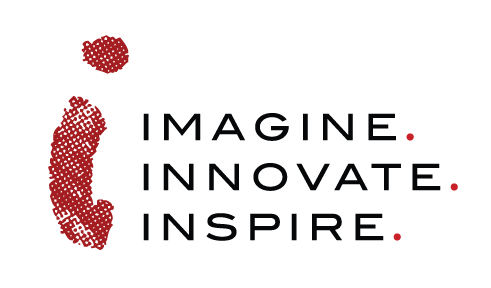 Cornish College of the Arts (Seattle) 	www.cornish.edu	Total enrollment:  650Admissions (800)726-ARTS		 Campus Visit: (800) 726-ARTSAverage GPA: 3.21 		Average SAT: not required, but strongly recommendedAdmission Requirements: Two Essay, Application, transcripts, audition/portfolio review (key component)Approximate Costs: Tuition & Fees- $40,640 + Room/Board- $11,300=$51,940/yearApplication Deadlines:	
Early Action- Dec.1		Regular Deadline- February 15				Application Fee: $60			Gonzaga University (Spokane)		www.gonzaga.edu		Total enrollment:  7,563Admissions (800) 322-2584		   Campus Visit: (800) 322-2584	Average GPA: 3.59-3.98        	Average SAT/ACT: 1190-1330/26-30Admission Requirements: Common App. & Supplement, two recommendations (teacher & counselor), transcripts, test scores Approximate Costs: Tuition & Fees- $42,370+ Room/Board $11,944 + Books/Supplies $1,124= $55,438/year
Application Deadlines:Early Action- November 15Regular Deadline- February 1Application Fee: $50Northwest University (Kirkland)         	www.northwestu.edu		Total enrollment:   2,478Admissions (425) 889-5212		Campus Visit: (425) 889-5286              visit@northwestu.eduAverage GPA: 3.2-3.79		Average SAT/ACT: 1120/22Admission Requirements: Application, Pastoral Reference, Essay, transcripts, test scoresApproximate Costs: Tuition $31,100 + Room/Board $8,630 + Books/Supplies $300 = $40,030/yearApplication Deadlines:Early Action: Nov. 15, January 15Regular App- August 1Fin. Aid: December 1Application Fee: $30 Pacific Lutheran University (Tacoma)		www.plu.edu		Total enrollment:  3,141Admissions (800) 274-6758		Campus Visit: (253) 535-7151                www.plu.edu/visit Average GPA: 3.48-4.0		Average SAT/ACT: 1060-1270/22-28 TEST OPTIONAL!Admission Requirements: Common App, Personal Essay, Academic letter of recommendation, transcripts, test scoresApproximate Costs: Tuition/fees $15,713 + Room/Board $10,790 + Books/Supplies $1,030 = $27,533/yearApplication Deadlines:						Campus Visit:-plu.edu/visitEarly Acceptance- October 15 								      Priority Deadline- January 15		
Financial Aid Priority Deadline- December 1 	       	Application Fee: Free!		       Seattle University (Seattle)			www.seattleu.edu		Total enrollment:  7,291Admissions: (206) 220-8040			Campus Visit: (206) 220-8040; register onlineAverage GPA: 3.4-3.9	Average SAT/ACT: 1150-1310/24-30	Fall Preview Day: Nov.16th Admission Requirements: Essay, recommendations (teacher & counselor), transcript, test scores, Common App. & supplementApproximate Costs: Tuition $42,120 +Room/Board $12,072 + Books/Supplies $1,200 = $55,392/yearApplication Deadlines:			 Early Action-   November 15	 Financial aid and Regular Deadline- February 1/ January 15th		Application Fee: $55
Seattle Pacific University (Seattle)		www.spu.edu			Total enrollment:  3,688Admissions (800) 366-3344Average GPA: 3.33- 3.88		Average SAT/ACT: 1110-1300/23-28 Admission Requirements: Essays, two recommendations, transcripts, test scores, Common App & SupplementApproximate Costs: Tuition & Fees $42,939 + Room/Board $11,796 avg. + Books/Supplies $4,570 = $59,305/yearApplication Deadlines: January 15Early Decision/Action- November 1Regular Deadline- January 15Application Fee: $50St. Martins University (Lacey)		www.stmartin.edu		Total enrollment: 1,689Admissions: (360) 438-4596			Campus Visits: (360) 438-4596Average GPA: 3.17-3.79		            Average SAT/ACT: 1020-1250/19-25Admission Requirements: Common Application, transcript, essay, test scores Approximate Costs: Tuition & fees= $ 35,250 + Room & board= $5,820 + books= $1,000 Total cost = $42,070/yearApplication Deadlines: 						Rolling Admissions program				                 		      		Priority- Oct 15, November 1, December 1, February 1, March 1			      Application Fee: Free! 								     University of Puget Sound (Tacoma)	www.ups.edu			Total enrollment:  2,667Admissions (253) 879-3211			Campus Visits: (253) 879-3989Average GPA:  3.75 (3.21-3.81)		Average SAT/ACT: 1160-1340/25-31Admission Requirements: Essay, letters of recommendation (teacher & counselor), transcripts, test scores, Common App. & Supplement Approximate Costs: Tuition & Fees- $49,510 + Room/Board $12,540 + Book/supplies $1,000 = $63,050/yearApplication Deadlines:Early Decision: (binding)- November 15 Early Decision II December 1 Early Action Regular Deadline and FAFSA- January 15 Notification begins 4/1 on regular decision	FAFSA Deadline- January 15Application Fee: $50Whitman College (Walla Walla)		www.whitman.edu		Total enrollment:  1,510Admissions (877) 462-9448	Campus Visits: www.whitman.edu//admission/visit/scheduleyourvisitAverage GPA: 3.75	Average SAT/ACT: 1370/31 Admission Requirements: Common App & Supplement, test scores, teacher & counselor recommendation, personal statement essay, transcriptApproximate Costs: Tuition & fees= $49,780 + Room & Board= $12,524 + Books= $1,400 = $63,704Application Deadlines:Early Decision (binding)- November 15 & January 1Regular Deadline- January 15Application Fee: $50Whitworth University (Spokane)		www.whitworth.edu		Total enrollment:  3,070Admissions: (800) 533-4668		Campus Visits: (800) 533-4668Average GPA: 3.49-3.77	             Average SAT/ACT: 1070-1280/ 21-28Admission Requirements: Common app, essay, academic recommendation, transcripts, test scoresApproximate Costs: Tuition & Fees $44,940 + Room/Board $11,800 + $912 = $57,652/yearApplication Deadlines:Early Decision/Early Action- November 15, January 15	Regular Deadline- March 1		Application Fee: Free! 